Oddział I „Misie”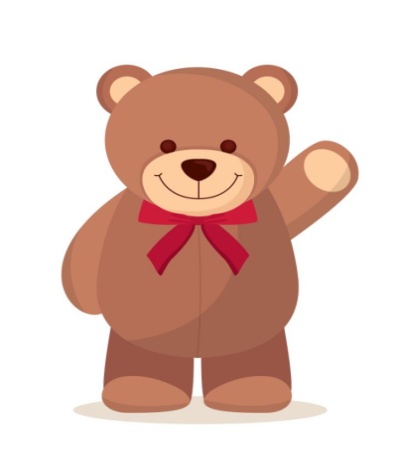 Maj- tydzień pierwszy.Temat tygodnia: W krainie muzyki.CELE OGÓLNE: -ilustrowanie ruchem treści piosenki; reagowanie ruchem na zmiany tempa;czerpanie radości ze wspólnej zabawy;-rozróżnianie dźwięków cichych i głośnych w trakcie zabaw z instrumentamiperkusyjnymi; reagowanie na umówione sygnały;-rozróżnianie i określanie dźwięków przyrody; zachęcanie do odpoczywaniana łonie natury;-poznanie zawodu dyrygenta; rozwijanie kreatywności ruchowej w trakciezabaw muzycznych;-doskonalenie percepcji i pamięci słuchowej podczas rozwiazywania zagadeksłuchowych; zachęcanie do samodzielnego konstruowania instrumentów perkusyjnych.„Wesoła gama”Dominika NiemiecGdy wesoły czas zabawy,niech rozbrzmiewa: do, re, mi.Wtedy wiem, że jest ci dobrze,wtedy wiem, że fajnie ci.Jeśli ci wesoło teraz,zanuć ze mną: fa, sol, la.Jeśli radość cię rozpiera,śpiewaj głośno tak jak ja.Niech radosne płyną dźwięki.W szybkim rytmie: si i do.Czy odnajdziesz z gamy dźwięki?W tym wierszyku wszystkie są.